NBC Once Again Ponders Giving the 10 p.m. Hour Back to Its Affiliates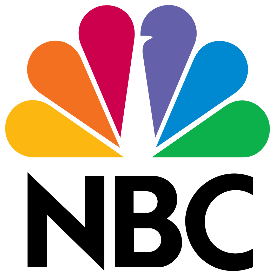 NBC is once again thinking about the unthinkable -- giving the 10 p.m. hour back to its affiliate broadcast stations and letting them worry about the high programming expenses.TheWrap 8.26.22https://www.thewrap.com/nbc-preliminary-talks-dropping-primetime-hour/